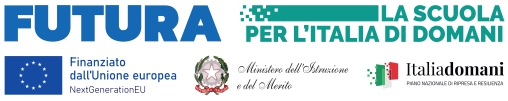 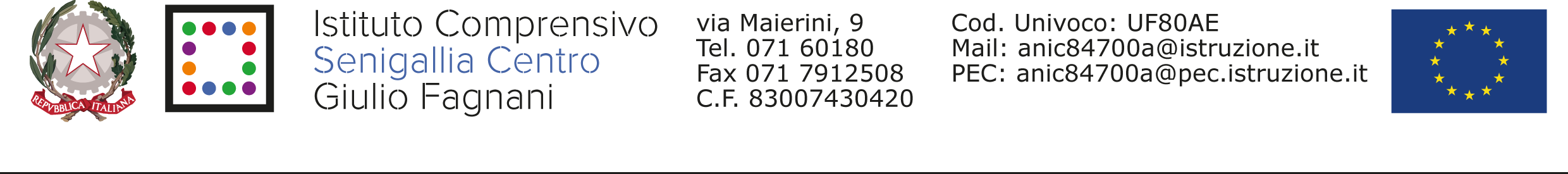 PNRR – COMPETENZE STEM e MULTILINGUISTICHE D.M. 65/2023Piano Nazionale Di Ripresa E Resilienza – Missione 4: Istruzione E Ricerca - Componente 1 Potenziamento dell’offerta dei servizi di istruzione: dagli asili nido alle Università - Investimento 3.1: Nuove competenze e nuovi linguaggi - Azioni di potenziamento delle competenze STEM e multilinguistiche Codice Progetto: 	M4C1I3.1-2023-1143CUP: 			B14D23002580006Titolo: 			LET’S GO FUTUREALLEGATO CAl Dirigente Scolastico Istituto Comprensivo Senigallia Centro – FagnaniDICHIARAZIONE DI INCOMPATIBILITA E CONFLITTO D’INTERESSEIl/La sottoscritto/a …………………………………………………………………………. nato/a  a ………………………………………………                       il ………………………… residente a …………………………………………………………………………………………………….cap ……………     via………………………………………………………………………………………….  tel. ……………………… cell. …………………………………  e-mail …………………………………………………………………………………………………... C.F. ………………………………………………… avendo preso visione dell’Avviso di selezione indetto dal Dirigente Scolastico dell’Istituto Comprensivo di Senigallia Centro-Fagnani di Senigallia, prot. nr. ________  del  __/__/______  per la selezione di un ESPERTO SUPPORTO RUP per la realizzazione dell’Intervento A,  nell’ambito del Progetto PNRR Let’s go futureCONSAPEVOLEdelle sanzioni penali richiamate dall’art. 76 del D.P.R. 28/12/2000 N. 445, in caso di dichiarazioni mendaci e della decadenza dei benefici eventualmente conseguenti al provvedimento emanato sulla base di dichiarazioni non veritiere, di cui all’art. 75 del D.P.R. 28/12/2000 n. 445 ai sensi e per gli effetti dell’art. 47 del citato D.P.R. 445/2000, sotto la propria responsabilità  D I C H I A R Adi non trovarsi in nessuna delle condizioni di incompatibilità previste dalle Disposizioni e Istruzioni per l’attuazione delle iniziative finanziate con Fondi Europei Next Generation EU;di non essere parente o affine entro il quarto grado del legale rappresentante dell’Istituto  Comprensivo Senigallia Centro-Fagnani o di altro personale incaricato alla realizzazione del Piano PNRR di cui trattasi;l’assenza di conflitto d’interessi o cause ostative alla sua individuazione quali quelle di cui al comma 2, dell’art.42 del codice dei contratti, né condanne, anche con sentenza non passata in giudicato, per i reati previsti nel Capo I, del Titolo II del libro secondo del codice penale, ai sensi del’art.35-bis del D.Lgs.165/2001.lì ……...                                                                                                                        Il Dichiarante----------------------------------------